Inschrijfformulier Nationale Tentoonstelling 2022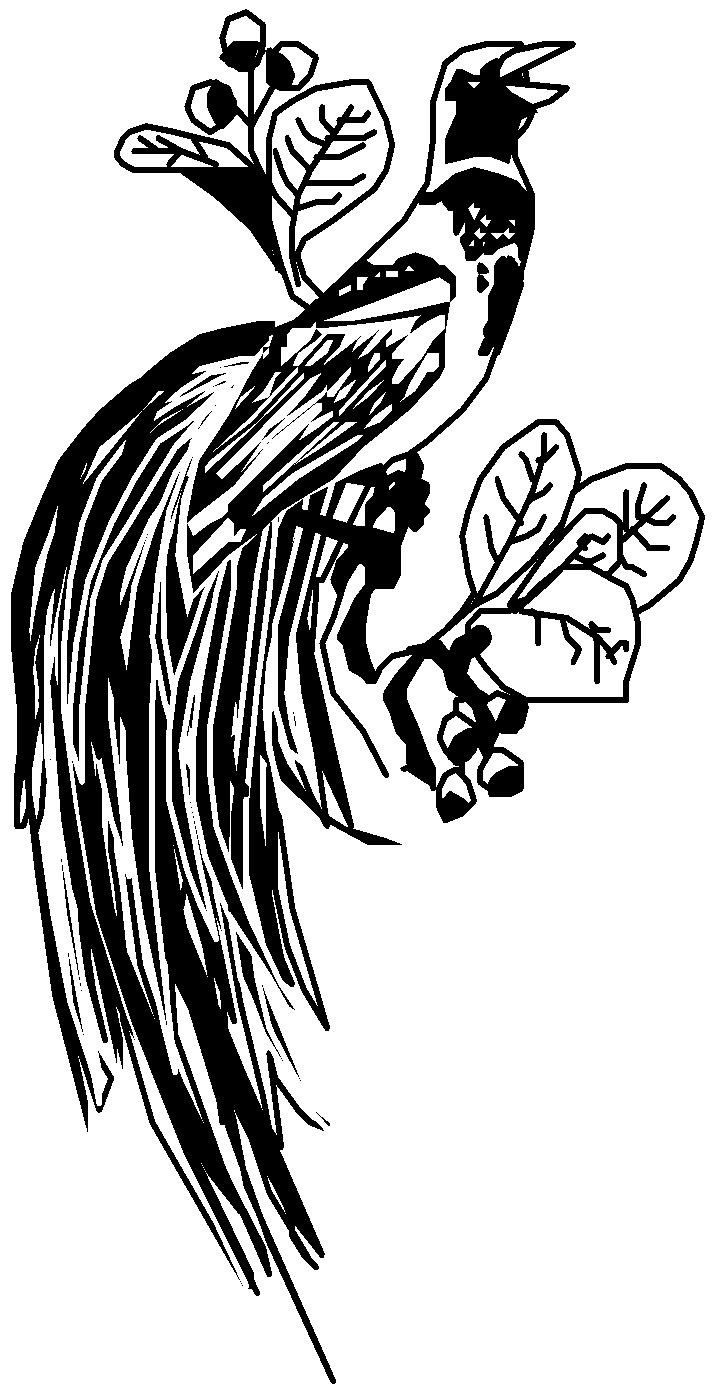 Sluiting inschrijving: 5 oktober 2022Raadpleeg bij invullen van de klasse het volledig vraagprogramma van de NBvV 2020 – 2024, zie website www.vvdeparadijsvogel.nl of https://www.nbvv.nl/downloads/ (tentoonstellingen)Vul de juiste klassenummers in, deze zijn bepalend!Ondergetekende verklaart dat de hiervoor vermelde inschrijving zijn/haar eigendom is en dat hij/zij inschrijft onder de voor deze Tentoonstelling Geldende Bepalingen.Datum:      		      Handtekening:	Vervolg InschrijvingNaam: 							Kweek nr:      Indien geen eigen kooien, hoeveel kooien wilt u van de vereniging gebruiken:. . . . .  (aantal) universeel T.T.-kooien. . . . .  (aantal) kleine kistkooien (voor grote parkieten etc.)Vanwege de beschikbaarheid vragen wij u zoveel mogelijk met eigen kooien te komen.Inschrijving vrije verkoop:Wedstrijdklassen: Enkelingen:		   x  €1,75 =  €Stel:                      	   x  €3,50 =  €Stam:                     	   x  €7,00 =  €Catalogus:	           	1 x  €3,00 =  €   3,00Steun T.T.:	             	                      €-------------------------------------------------------- +Totaal:	                                                €	           Betaling*: ☐ Via bank (voorkeur)    ☐  ContantEigen kooien*:  ☐  Ja      ☐  Nee, zie blad 2Prijs*: ☐  Medailles  ☐ WaardebonUw verzoek tijdstip inbrengen:Jeugdlid*:	☐  Ja		☐  NeeNaam: Adres: Postcode: 			Plaats: 
Tel: Email: 
Kweeknr: 			Afdelingscode: Speciaalclub*: ☐  JMC    	☐  NZC    	☐  PSCVermelding in catalogus*: ☐  Telefoonnummer      	☐  E-mailadres☐  Geen van beideKlasse:Soort en kleurslag van de vogel(s)Gebruik per klasse één regel, zie punt 4 TT-reglement, blz. 7.EIGEN KWEEK EIGEN KWEEK EIGEN KWEEK Verzekerd bedragKlasse:Soort en kleurslag van de vogel(s)Gebruik per klasse één regel, zie punt 4 TT-reglement, blz. 7.Enk.StelStamVerzekerd bedrag€€€€€Voor het inschrijven van meer vogels zie blad 2Voor het inschrijven van meer vogels zie blad 2(Sub)totaal(Sub)totaal€Klasse:Soort en kleurslag van de vogel(s) EIGEN KWEEK EIGEN KWEEK EIGEN KWEEK Verzekerd bedragKlasse:Soort en kleurslag van de vogel(s) Enk.StelStamVerzekerd bedrag€€€€€€€€€€€Totaal verzekerd bedragTotaal verzekerd bedragTotaal verzekerd bedrag€Soort:Aantal: